Dockerin-containing protease inhibitor protects key cellulosomal cellulases from proteolysis in Clostridium cellulolyticumSupporting InformationTao Xu1,2, Yongchao Li1,2, Zhili He1,5, and Jizhong Zhou 1,3,4,5,*1Institute for Environmental Genomics, 2Department of Microbiology and Plant Biology, University of Oklahoma, Norman, Oklahoma 73071, USA;3Earth Sciences Division, Lawrence Berkeley National Laboratory, Berkeley, California 94720, USA; 4Department of Environmental Science and Engineering, Tsinghua University, Beijing 100084, China; and 5Virtual Institute for Microbial Stress and Survival*For correspondence. E-mail jzhou@ou.edu; Tel. (+1) 405 325 6073; Fax (+1) 405 325-7552Running title: Role of Dpi in protecting cellulasesKey words: cellulosome; cellulase; protease inhibitor; biofuels; Clostridium cellulolyticumTable S1 Mass spectrometry analysis of gel slices from SDS-PAGE.Table S2 Oligonucleotide primers in this study.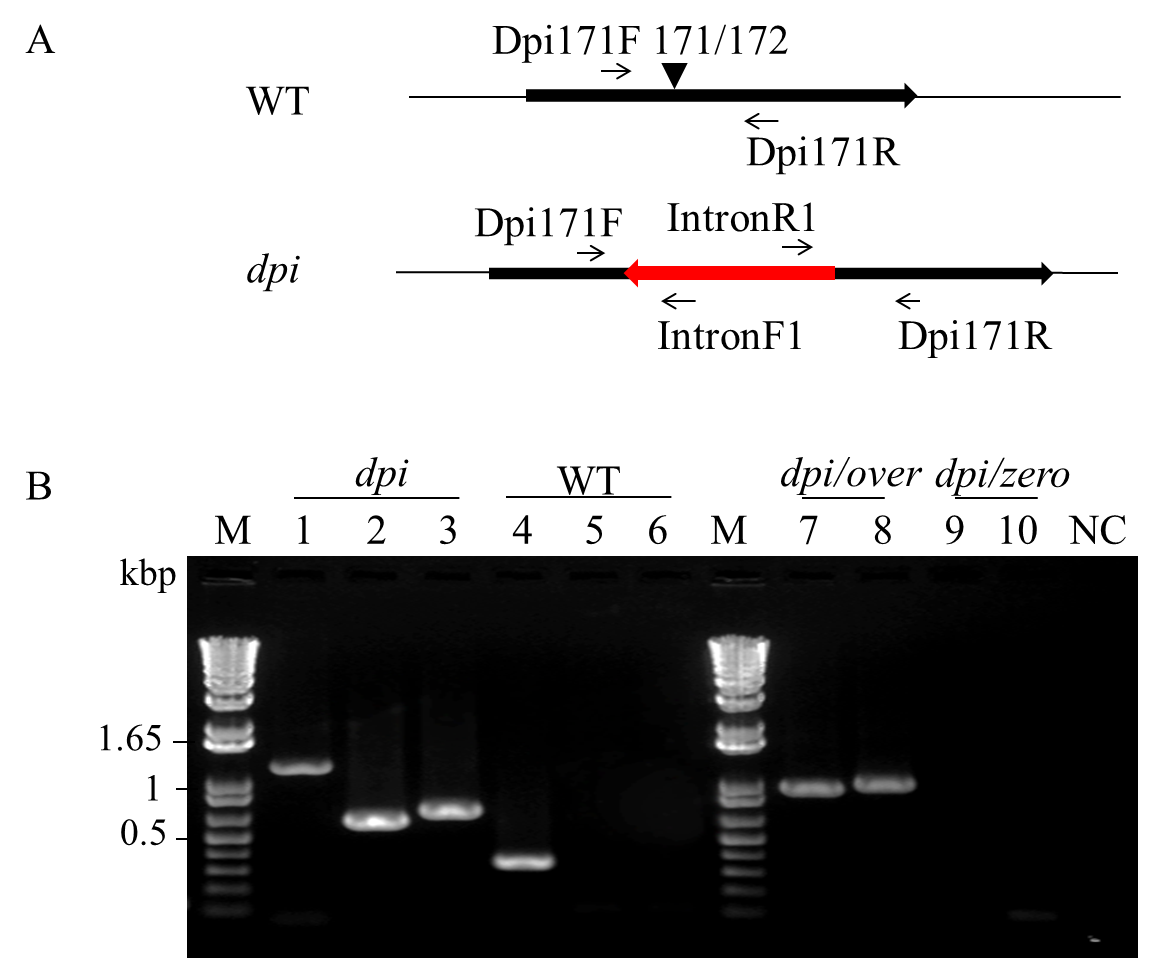 Fig. S1 Diagram of intron insertion in dpi gene and strains identification. A. The group II intron (red arrow) potentially inserted into the dpi ORF (bold black arrow) at 171/172nt in the anti-sense direction. Small arrows indicated locations of four primers (Dpi171F, Dpi171R, IntronF1 and Intron R1) that were applied to identify the anticipated intron insertion. B. PCR identification. Primers used in each PCR reaction are as follows: Dpi171F-Dpi171R (lane 1 and 4); Dpi171F-IntroF1 (lane 2 and 3), IntronR1-Dpi171R (lane 5 and 6); pClostron3RBSF-Dpi overexpR (lane 7 and 9); pClostron3RBSF-pClostron3seqR (lane 8 and 10). NC indicates negative control without any templates in the PCR system.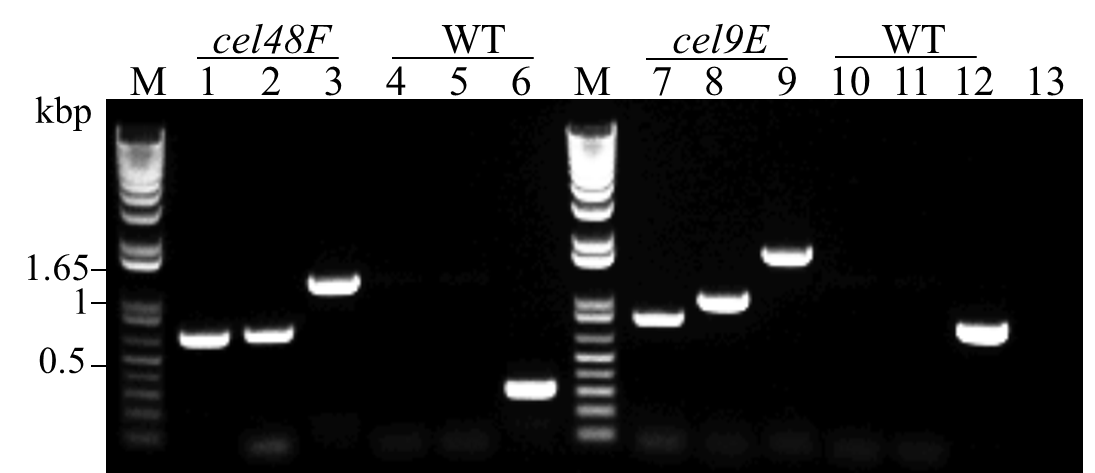 Fig. S2 Identification of cel48F and cel9E anti-sense mutants by PCR. Primers for each PCR reaction are as follows: 1, Cel48FF- intronF1; 2, intronR1-Cel48FR; 3, Cel48FF-Cel48FR; 4, Cel48FF-intronF1; 5, intronR1-Cel48FR; 6, Cel48FF-Cel48FR; 7, Cel9EF-intronF1; 8, intronR1-Cel9ER; 9, Cel9EF-Cel9ER; 10, Cel9EF-intronF1; 11, intronR1-Cel9ER; 12, Cel9EF-Cel9ER.HitAccessionMascot ScoreMass (Da)Avg. IntensityGene numberPredicted functionsB1gi|2209281792608806085.611e+4Ccel_0729Cel48FB2gi|2209281823301971279.375e+4Ccel_0732Cel9EB3gi|2209281851271850391.659e+4Ccel_0735Cel9JB4gi|2209281871058580272.347e+4Ccel_0737Cel9MPrimer nameSequenceaApplicationEBSu CGAAATTAGAAACTTGCGTTCAGTAAACIntron modificationDpi-171|172a-IBSAAAACCCGGGATAATTATCCTTAGACCTCATTATCGTGCGCCCAGATAGGGTGIntron modificationDpi-171|172a-EBS1dCAGATTGTACAAATGTGGTGATAACAGATAAGTCATTATCACTAACTTACCTTTCTTTGTIntron modificationDpi-171|172a-EBS2TGAACGCAAGTTTCTAATTTCGATTAGGTCTCGATAGAGGAAAGTGTCTIntron modificationCel48F-764a-IBSAAAACCCGGGATAATTATCCTTACTGGACCATTTGGTGCGCCCAGATAGGGTGIntron modificationCel48F-764a-EBS1dCAGATTGTACAAATGTGGTGATAACAGATAAGTCCATTTGTATAACTTACCTTTCTTTGTIntron modificationCel48F-764a-EBS2TGAACGCAAGTTTCTAATTTCGGTTTCCAGTCGATAGAGGAAAGTGTCTIntron modificationCel9E-IBSAAAACCCGGGATAATTATCCTTACTACCCGATTCAGTGCGCCCAGATAGGGTGIntron modificationCel9E-EBS1dCAGATTGTACAAATGTGGTGATAACAGATAAGTCGATTCAAATAACTTACCTTTCTTTGTIntron modificationCel9E-EBS2TGAACGCAAGTTTCTAATTTCGGTTGGTAGTCGATAGAGGAAAGTGTCTIntron modificationDpi-171 FTTGCTCCGGCAAAAGTAAACMutant identificationDpi-171 RCACTGATAGCCCGTTGATCCMutant identificationCel48F FGATGAACATAAATTTGGTGGACAGTMutant identificationCel48F RTGCATAGTACCATGAAAGCAGATAAMutant identificationCel9E FCTGGAATTACAGGCTAATACTCCAAMutant identificationCel9E RTGCAATACCACCATTAACAACATACMutant identificationIntron F1CCTATGGGAACGAAACGAAAMutant identificationIntron R1CGAGTACTCCGTACCCTTGCMutant identificationNtDpi F(NdeI)GGAATTCCATATGGTGGTAGGAAGTTATACACTTTTCGGConstruct pET28a(+)-Dpi expression vector NtDpi R(Not I)ATAGTTTAGCGGCCGCTTAAATTACATTTATTTCACATTGGConstruct pET28a(+)-Dpi expression vector Dpi-over FCGCGGATCCCCCGGGATGGAAAAGAATTACACACCAAConstruct pClostron3-Dpiover complementation vector Dpi-over RTTATTTCGATCGTTAAATTACATTTATTTCACAConstruct pClostron3-Dpiover complementation vector RTrecA FGCAAAGAAACTTGGGGTTGArecA qPCRRTrecA RTGAGACATCAGCCTTGCTTGrecA qPCRRTcipC FTACTGGCGTCGTATCAGTGCcipC qPCRRTcipC RTGTCCGCATCCTGAGTGTAAcipC qPCRRTcel48F FAACAAACCGGCTACATACGCcel48F qPCRRTcel48F RGGTTCCATCAGCTCTTGCTCcel48F qPCRRTcel9E FACCTGGACCGTAATGAATGCcel9E qPCRRTcel9E RTCATGAGCTTTGTGGTGAGCcel9E qPCRRTcel8C FGGATACGGTTTGCTGCTTTCcel8C qPCRRTcel8C RAGCAAACACAAGGGATACCGcel8C qPCRRTorfX FAAGCAGCAACAGTGGTAAGGorfX qPCRRTorfX RAATGCACCGGAAGTACCTTGorfX qPCR